	Luminaries				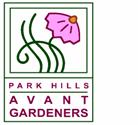 Help us warm up a cold December evening!  Join your neighbors as they light up the night during the Park Hills annual, much anticipated tradition of Luminary Night. Due to the COVID 19	virus, the Civic Association will not be sponsoring Christmas in the Park and a visit from Santa in order to follow Kentucky guidelines. However, check the web page https://www.phcahub.org/ for updates about carriage rides.Luminary Night is scheduled for Sunday, December 12th, 2021 beginning at 5:00 p.m. The Avant Gardeners offer luminary kits at a reasonable cost. Each kit contains 12 luminary bags, 12 votive candles, a 7 lb. Bag of kitty litter (to weigh the bags and secure the candles), and instructions. Hint: pre-lit candles work best. This year, you may order your kit without kitty litter if you have some already. Due to supply shortages, we are unable to order kitty litter in large quantities and may run short. To be sure that you are not left in the dark, get your order in to your street chair by December 4th, 2021.Every kit you purchase will help support the Park Hills Avant Gardeners’ efforts. You’ll also enjoy continuing a beautiful Park Hills tradition.ORDER FORMNAME:_______________________________________________________________ADDRESS:_______________________________________PHONE:_______________I would like to purchase_________luminary kit(s) at	$7.00 each	$_______________I would like to purchase 		kits without kitty litter	$5.00 each	$_______________I would like to purchase		 candles ONLY 		$4.00 each 	$_______________									TOTAL 	$_______________Detach and give check and order form to your street chair:Please make checks payable to PARK HILLS AVANT GARDENERS.I would like to volunteer my help to deliver kits on my street__________________________To order by phone, call your Street Chair or Carol Bethel, 513-314-3437 cell (preferred) or 859-292-0317 homeTo order by mail, send check and order form to Carol Bethel 1045 Jackson Road.Thank You!